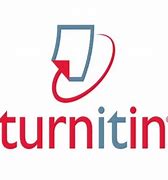 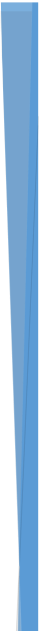 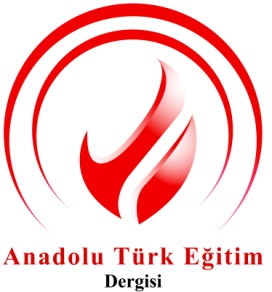  MAKALENİZİN İNGİLİZCE BAŞLIĞINI BURAYA YAZINIZAtıf / CitationHerhangi bir bilgi yazılmayacak (2024). Makale başlığını sadece ilk harfi (ve varsa özel isimlerin ilk harfi) büyük, PalatinoLinotype 9 punto olarak yazınız.Anadolu Türk Eğitim Dergisi, X (XX), ??-??.Herhangi bir bilgi yazılmayacak (2024). Makalenin İngilizce başlığını sadece ilk harfi (ve varsa özel isimlerin ilk harfi) büyük, PalatinoLinotype 9 punto olarak yazınız.. Anatolian Turkish Journal of Education, X (XX), ??-??. GirişMakalenizi yazım kurallarına uygun bir şekilde (grafikler, tablolar, resimler vs.) buraya giriniz. Makalenizi yazım kurallarına uygun bir şekilde (grafikler, tablolar, resimler vs.) buraya giriniz. Makalenizi yazım kurallarına uygun bir şekilde (grafikler, tablolar, resimler vs.) buraya giriniz. Makalenizi yazım kurallarına uygun bir şekilde (grafikler, tablolar, resimler vs.) buraya giriniz. Makalenizi yazım kurallarına uygun bir şekilde (grafikler, tablolar, resimler vs.) buraya giriniz. Makalenizi yazım kurallarına uygun bir şekilde (grafikler, tablolar, resimler vs.) buraya giriniz. Makalenizi yazım kurallarına uygun bir şekilde (grafikler, tablolar, resimler vs.) buraya giriniz. Makalenizi yazım kurallarına uygun bir şekilde (grafikler, tablolar, resimler vs.) buraya giriniz. Makalenizi yazım kurallarına uygun bir şekilde (grafikler, tablolar, resimler vs.) buraya giriniz. Makalenizi yazım kurallarına uygun bir şekilde (grafikler, tablolar, resimler vs.) buraya giriniz. Makalenizi yazım kurallarına uygun bir şekilde (grafikler, tablolar, resimler vs.) buraya giriniz. Makalenizi yazım kurallarına uygun bir şekilde (grafikler, tablolar, resimler vs.) buraya giriniz. Makalenizi yazım kurallarına uygun bir şekilde (grafikler, tablolar, resimler vs.) buraya giriniz.YöntemMakalenizi yöntem kısmını yazım kurallarına uygun bir şekilde (grafikler, tablolar, resimler vs.) buraya giriniz. Makalenizi yazım kurallarına uygun bir şekilde (grafikler, tablolar, resimler vs.) buraya giriniz. Makalenizi yazım kurallarına uygun bir şekilde (grafikler, tablolar, resimler vs.) buraya giriniz. Makalenizi yazım kurallarına uygun bir şekilde (grafikler, tablolar, resimler vs.) buraya giriniz. Makalenizi yazım kurallarına uygun bir şekilde (grafikler, tablolar, resimler vs.) buraya giriniz. Makalenizi yazım kurallarına uygun bir şekilde (grafikler, tablolar, resimler vs.) buraya giriniz. Evren ve ÖrneklemMakalenizi yazım kurallarına uygun bir şekilde (grafikler, tablolar, resimler vs.) buraya giriniz. Makalenizi yazım kurallarına uygun bir şekilde (grafikler, tablolar, resimler vs.) buraya giriniz. Makalenizi yazım kurallarına uygun bir şekilde (grafikler, tablolar, resimler vs.) buraya giriniz. Makalenizi yazım kurallarına uygun bir şekilde (grafikler, tablolar, resimler vs.) buraya giriniz. Makalenizi yazım kurallarına uygun bir şekilde (grafikler, tablolar, resimler vs.) buraya giriniz. Makalenizi yazım kurallarına uygun bir şekilde (grafikler, tablolar, resimler vs.) buraya giriniz. Makalenizi yazım kurallarına uygun bir şekilde (grafikler, tablolar, resimler vs.) buraya giriniz. Veri Toplama AraçlarıMakalenizi yazım kurallarına uygun bir şekilde (grafikler, tablolar, resimler vs.) buraya giriniz. Makalenizi yazım kurallarına uygun bir şekilde (grafikler, tablolar, resimler vs.) buraya giriniz. Makalenizi yazım kurallarına uygun bir şekilde (grafikler, tablolar, resimler vs.) buraya giriniz. Makalenizi yazım kurallarına uygun bir şekilde (grafikler, tablolar, resimler vs.) buraya giriniz. Makalenizi yazım kurallarına uygun bir şekilde (grafikler, tablolar, resimler vs.) buraya giriniz. Makalenizi yazım kurallarına uygun bir şekilde (grafikler, tablolar, resimler vs.) buraya giriniz. Uygulama ve Verilerin AnaliziMakalenizi yazım kurallarına uygun bir şekilde (grafikler, tablolar, resimler vs.) buraya giriniz. Makalenizi yazım kurallarına uygun bir şekilde (grafikler, tablolar, resimler vs.) buraya giriniz. Makalenizi yazım kurallarına uygun bir şekilde (grafikler, tablolar, resimler vs.) buraya giriniz. Makalenizi yazım kurallarına uygun bir şekilde (grafikler, tablolar, resimler vs.) buraya giriniz. Makalenizi yazım kurallarına uygun bir şekilde (grafikler, tablolar, resimler vs.) buraya giriniz. Makalenizi yazım kurallarına uygun bir şekilde (grafikler, tablolar, resimler vs.) buraya giriniz. BulgularMakalenizi yazım kurallarına uygun bir şekilde (grafikler, tablolar, resimler vs.) buraya giriniz. Makalenizi yazım kurallarına uygun bir şekilde (grafikler, tablolar, resimler vs.) buraya giriniz. Makalenizi yazım kurallarına uygun bir şekilde (grafikler, tablolar, resimler vs.) buraya giriniz. Makalenizi yazım kurallarına uygun bir şekilde (grafikler, tablolar, resimler vs.) buraya giriniz. Makalenizi yazım kurallarına uygun bir şekilde (grafikler, tablolar, resimler vs.) buraya giriniz. Makalenizi yazım kurallarına uygun bir şekilde (grafikler, tablolar, resimler vs.) buraya giriniz. Makalenizi yazım kurallarına uygun bir şekilde (grafikler, tablolar, resimler vs.) buraya giriniz. Makalenizi yazım kurallarına uygun bir şekilde (grafikler, tablolar, resimler vs.) buraya giriniz. Makalenizi yazım kurallarına uygun bir şekilde (grafikler, tablolar, resimler vs.) buraya giriniz. Makalenizi yazım kurallarına uygun bir şekilde (grafikler, tablolar, resimler vs.) buraya giriniz. Makalenizi yazım kurallarına uygun bir şekilde (grafikler, tablolar, resimler vs.) buraya giriniz. Tablo 1.…………..sayısal istatistikleriMakalenizi yazım kurallarına uygun bir şekilde (grafikler, tablolar, resimler vs.) buraya giriniz. Makalenizi yazım kurallarına uygun bir şekilde (grafikler, tablolar, resimler vs.) buraya giriniz. Makalenizi yazım kurallarına uygun bir şekilde (grafikler, tablolar, resimler vs.) buraya giriniz. Makalenizi yazım kurallarına uygun bir şekilde (grafikler, tablolar, resimler vs.) buraya giriniz. Makalenizi yazım kurallarına uygun bir şekilde (grafikler, tablolar, resimler vs.) buraya giriniz. Makalenizi yazım kurallarına uygun bir şekilde (grafikler, tablolar, resimler vs.) buraya giriniz. Makalenizi yazım kurallarına uygun bir şekilde (grafikler, tablolar, resimler vs.) buraya giriniz.  Makalenizi yazım kurallarına uygun bir şekilde (grafikler, tablolar, resimler vs.) buraya giriniz. Makalenizi yazım kurallarına uygun bir şekilde (grafikler, tablolar, resimler vs.) buraya giriniz. Makalenizi yazım kurallarına uygun bir şekilde (grafikler, tablolar, resimler vs.) buraya giriniz.Tablo 2.……………… madde analiz sonuçları.Makalenizi yazım kurallarına uygun bir şekilde (grafikler, tablolar, resimler vs.) buraya giriniz. Makalenizi yazım kurallarına uygun bir şekilde (grafikler, tablolar, resimler vs.) buraya giriniz. Makalenizi yazım kurallarına uygun bir şekilde (grafikler, tablolar, resimler vs.) buraya giriniz. Makalenizi yazım kurallarına uygun bir şekilde (grafikler, tablolar, resimler vs.) buraya giriniz. Tartışma/SonuçMakalenizi yazım kurallarına uygun bir şekilde (grafikler, tablolar, resimler vs.) buraya giriniz. Makalenizi yazım kurallarına uygun bir şekilde (grafikler, tablolar, resimler vs.) buraya giriniz. Makalenizi yazım kurallarına uygun bir şekilde (grafikler, tablolar, resimler vs.) buraya giriniz. Makalenizi yazım kurallarına uygun bir şekilde (grafikler, tablolar, resimler vs.) buraya giriniz. Makalenizi yazım kurallarına uygun bir şekilde (grafikler, tablolar, resimler vs.) buraya giriniz. Makalenizi yazım kurallarına uygun bir şekilde (grafikler, tablolar, resimler vs.) buraya giriniz. Makalenizi yazım kurallarına uygun bir şekilde (grafikler, tablolar, resimler vs.) buraya giriniz. Makalenizi yazım kurallarına uygun bir şekilde (grafikler, tablolar, resimler vs.) buraya giriniz. KaynakçaAPA 7’ye uygun olarak hazırlamış olduğunuz kaynakçanızı buraya giriniz. EklerVarsa Eklerinizi buraya giriniz.Extended Abstract IntroductionEnter the extended English abstract of 750-10000 words here.Enter the extended English abstract of 750-10000 words here.Enter the extended English abstract of 750-10000 words here.Enter the extended English abstract of 750-10000 words here.Enter the extended English abstract of 750-10000 words here.Enter the extended English abstract of 750-10000 words here.Enter the extended English abstract of 750-10000 words here.Enter the extended English abstract of 750-10000 words here.Enter the extended English abstract of 750-10000 words here.Enter the extended English abstract of 750-10000 words here.Enter the extended English abstract of 750-10000 words here.Enter the extended English abstract of 750-10000 words here.Enter the extended English abstract of 750-10000 words here.Enter the extended English abstract of 750-10000 words here.Enter the extended English abstract of 750-10000 words here.Enter the extended English abstract of 750-10000 words here.Enter the extended English abstract of 750-10000 words here.Enter the extended English abstract of 750-10000 words here.Enter the extended English abstract of 750-10000 words here.Enter the extended English abstract of 750-10000 words here.Enter the extended English abstract of 750-10000 words here.Enter the extended English abstract of 750-10000 words here.Enter the extended English abstract of 750-10000 words here.Enter the extended English abstract of 750-10000 words here.Enter the extended English abstract of 750-10000 words here.Enter the extended English abstract of 750-10000 words here.Enter the extended English abstract of 750-10000 words here.Enter the extended English abstract of 750-10000 words here.Enter the extended English abstract of 750-10000 words here.Enter the extended English abstract of 750-10000 words here.Enter the extended English abstract of 750-10000 words here.MethodologyEnter the extended English abstract of 750-10000 words here.Enter the extended English abstract of 750-10000 words here.Enter the extended English abstract of 750-10000 words here.Enter the extended English abstract of 750-10000 words here.Enter the extended English abstract of 750-10000 words here.Enter the extended English abstract of 750-10000 words here.Enter the extended English abstract of 750-10000 words here.Enter the extended English abstract of 750-10000 words here.Enter the extended English abstract of 750-10000 words here.Enter the extended English abstract of 750-10000 words here.Enter the extended English abstract of 750-10000 words here.Enter the extended English abstract of 750-10000 words here.Enter the extended English abstract of 750-10000 words here.Enter the extended English abstract of 750-10000 words here.Enter the extended English abstract of 750-10000 words here.Enter the extended English abstract of 750-10000 words here.Enter the extended English abstract of 750-10000 words here.  FindingsEnter the extended English abstract of 750-10000 words here.Enter the extended English abstract of 750-10000 words here.Enter the extended English abstract of 750-10000 words here.Enter the extended English abstract of 750-10000 words here.Enter the extended English abstract of 750-10000 words here.Enter the extended English abstract of 750-10000 words here.Enter the extended English abstract of 750-10000 words here.Enter the extended English abstract of 750-10000 words here. Enter the extended English abstract of 750-10000 words here.Enter the extended English abstract of 750-10000 words here.Enter the extended English abstract of 750-10000 words here.Enter the extended English abstract of 750-10000 words here.Enter the extended English abstract of 750-10000 words here.Enter the extended English abstract of 750-10000 words here.Enter the extended English abstract of 750-10000 words here.Enter the extended English abstract of 750-10000 words here. Discussion and ConclusionEnter the extended English abstract of 750-10000 words here. Enter the extended English abstract of 750-10000 words here. Enter the extended English abstract of 750-10000 words here. Enter the extended English abstract of 750-10000 words here. Enter the extended English abstract of 750-10000 words here. Enter the extended English abstract of 750-10000 words here. Enter the extended English abstract of 750-10000 words here. Enter the extended English abstract of 750-10000 words here. Enter the extended English abstract of 750-10000 words here. Enter the extended English abstract of 750-10000 words here. Enter the extended English abstract of 750-10000 words here. Enter the extended English abstract of 750-10000 words here. Enter the extended English abstract of 750-10000 words here. Enter the extended English abstract of 750-10000 words here. Enter the extended English abstract of 750-10000 words here. Enter the extended English abstract of 750-10000 words here. AbstractPlease include your English abstract consisting of 200-250 words here. The abstract should cover the research objective, participants, data collection tools, analysis of data, and the significant findings of your study. Please include your English abstract consisting of 200-250 words here. The abstract should cover the research objective, participants, data collection tools, analysis of data, and the significant findings of your study. Please include your English abstract consisting of 200-250 words here. The abstract should cover the research objective, participants, data collection tools, analysis of data, and the significant findings of your study. Please include your English abstract consisting of 200-250 words here. The abstract should cover the research objective, participants, data collection tools, analysis of data, and the significant findings of your study. Please include your English abstract consisting of 200-250 words here. The abstract should cover the research objective, participants, data collection tools, analysis of data, and the significant findings of your study. Please include your English abstract consisting of 200-250 words here. The abstract should cover the research objective, participants, data collection tools, analysis of data, and the significant findings of your study. Please include your English abstract consisting of 200-250 words here. The abstract should cover the research objective, participants, data collection tools, analysis of data, and the significant findings of your study. Please include your English abstract consisting of 200-250 words here. The abstract should cover the research objective, participants, data collection tools, analysis of data, and the significant findings of your study. Keywords: Keyword 1, Keyword 2, Keyword 3, Keyword 4, Keyword 5 …………Sayısal DeğerlerSoru sayısı25Uygulanan kişi sayısı130Madde ayırt ediciliği (rJx) ortalaması.596Madde güçlüğü (pj) ortalaması.668Kuder Richardson-20 güvenirlik katsayısı.87Madde numarasıGrupDoğru cevaplayanMadde ayırt edicilik indeksi (rJx)Madde güçlük indeksi (pJ)1Üst41.65.751Alt15.65.752Üst37.57.622Alt14.57.623Üst40.33.783Alt27.33.784Üst40.50.784Alt20.50.78